Surabaya, 09 April 2015Perihal : Permohonan Kerja Kepada Yth. Bapak / Ibu Pimpinan.di –      TempatDengan hormat, Yang bertanda tangan di bawah ini , saya	:	Nama				:  INDRA SUTA LAKSANA	Tempat / Tanggal lahir	:  Gresik, 23 Juni 1992	Alamat				:  Jl. Raya Menganti Rt.06 Rw.03	No. Telp.			:  085731302052Bersama ini saya mengajukan permohonan pekerjaan yang saya ketahui saat ini sebagai Technical Support, dengan harapan dapat diterima pada Perusahaan yang Bapak / Ibu Pimpin.Adapun sebagai bahan pertimbangan, saya lampirkan :Daftar Riwayat Hidup.Ijazah/Surat Tanda Kelulusan dan Transkrip nilaiSalinan KTPPas Foto TerbaruBesar harapan saya semoga dapat di terima sebagai Karyawan di Perusahaan yang Bapak / Ibu pimpin. Dan atas perhatiannya saya ucapkan terima kasih.   									Hormat saya,INDRA SUTA LAKSANACurriculum VitaeData PribadiNama                                                            	: Indra Suta Laksana;Tempat, Tanggal lahir                                    	: Gresik, 23 Juni 1992;Agama                                                           	: Islam;Alamat rumah                                                 : Jl. Raya Menganti Rt. 06 Rw. 03, Kab.Gresik;Nomer telepon                                               	: 085731302052 (mobile phone);Email                                                              	: indra.suta6@gmail.com;Riwayat PendidikanPendidikan Formal:2010 sampai dengan 2015      :  Jurusan teknik Informatika, Institut Teknologi Adhitama Surabaya, lulus dengan IPK 3,26;2007 sampai dengan 2010      :  SMA Negeri 1 Menganti, Gresik;2004 sampai dengan 2007      :  SLTP Negeri 1 Kedamean, Gresik;1998 sampai dengan 2004      :  SD Negeri 3 Menganti, Gresik;Pendidikan Non Formal:Tidak adaPengalaman:Tidak adaKeahlian:Web programming :PHP,HTML,CSS & CMSMengenal Framework (Codeigniter)Database MySQL & OracleDemikian Curriculum Vitae ini saya buat dengan sebenar-benarnya, semoga dapat dipergunakan sebagaimana mestinya.Hormat saya,Indra Suta LaksanaLampiran Surat ketrangan Kelulusan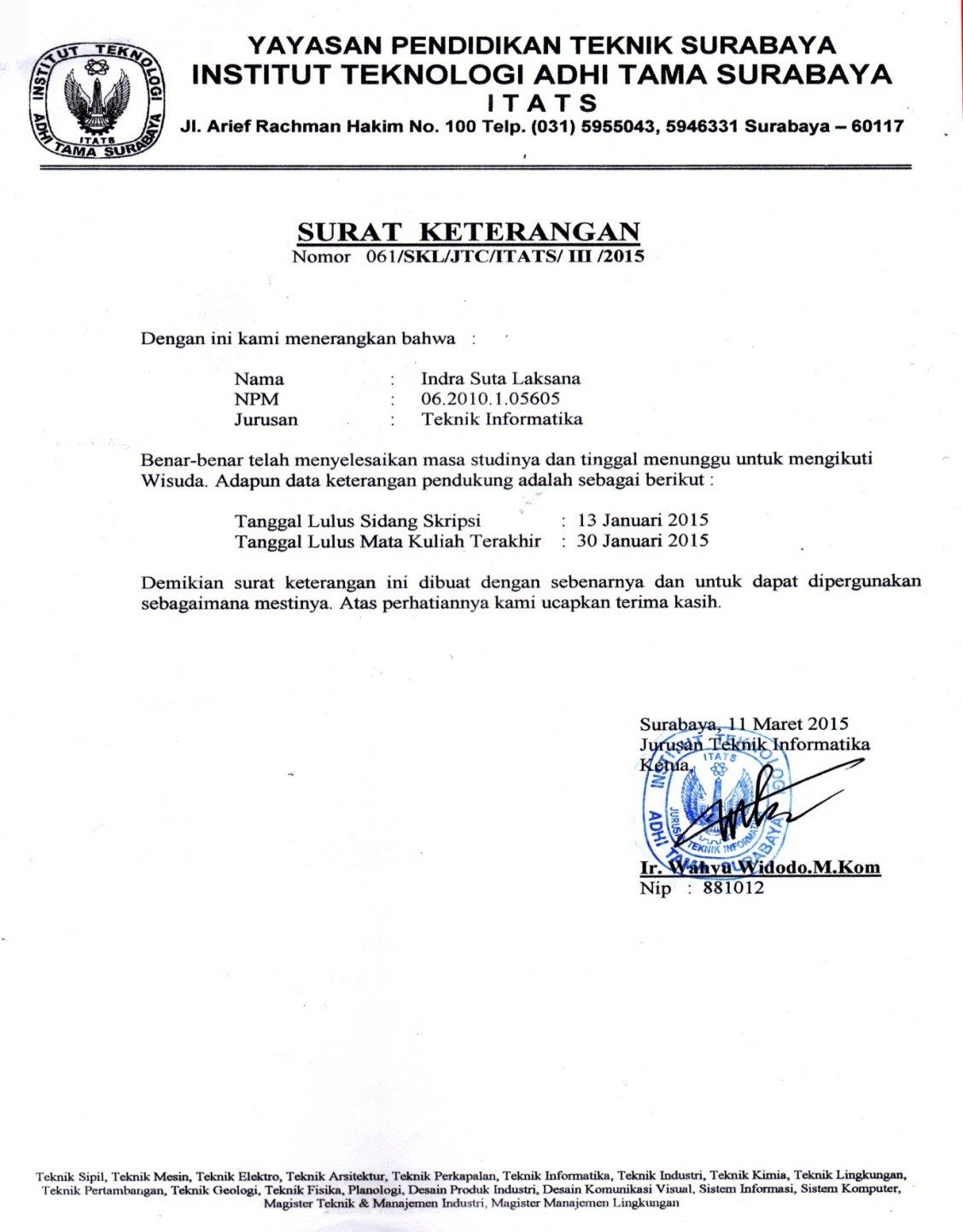 Lampiran Daftar Hasil Studi (DHS)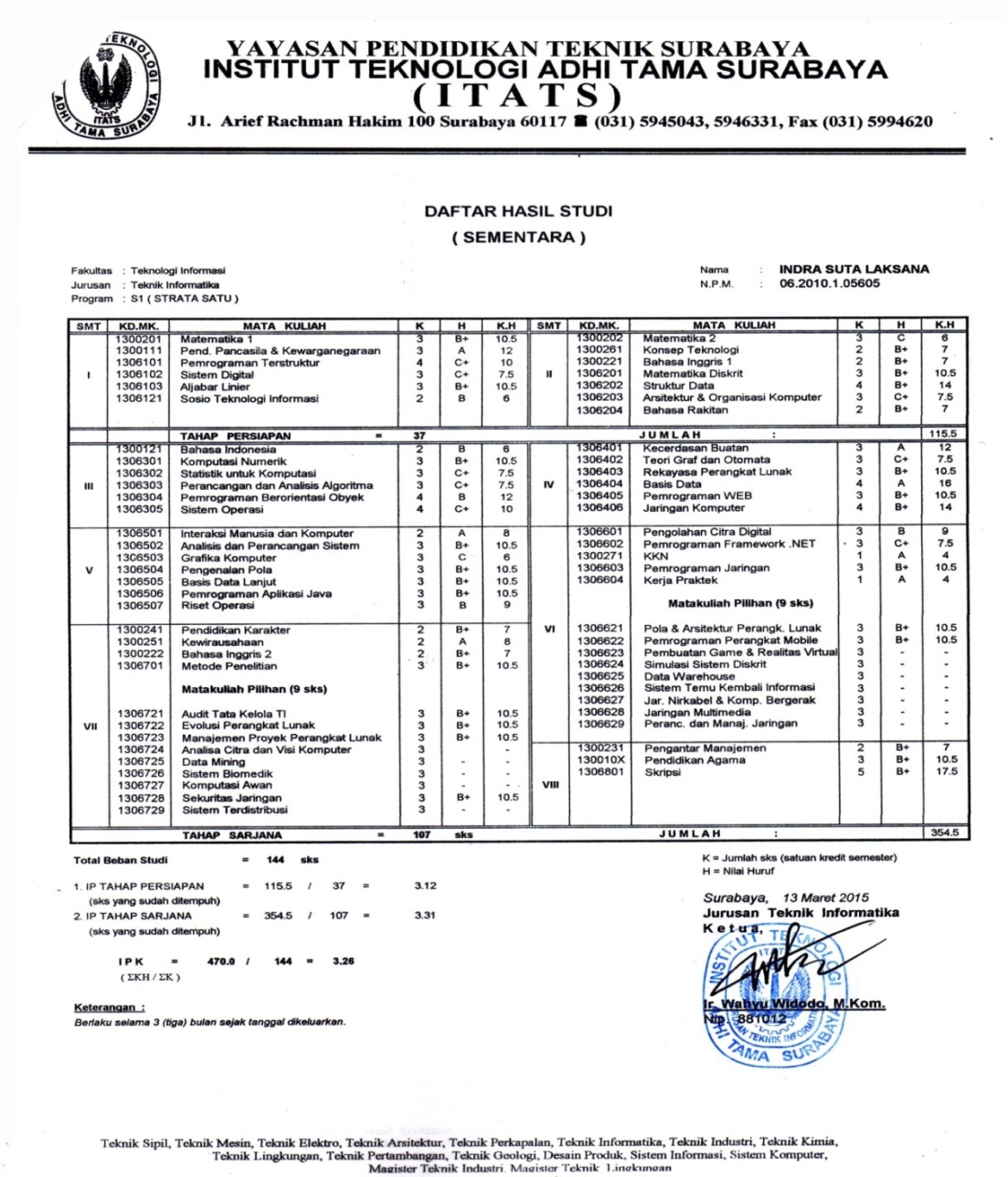 Lampiran Foto Copy KTP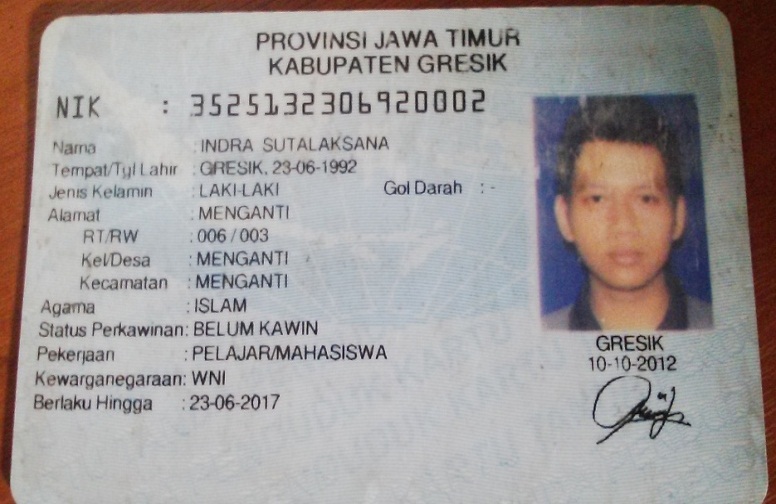 Lampiran Pas Foto Terbaru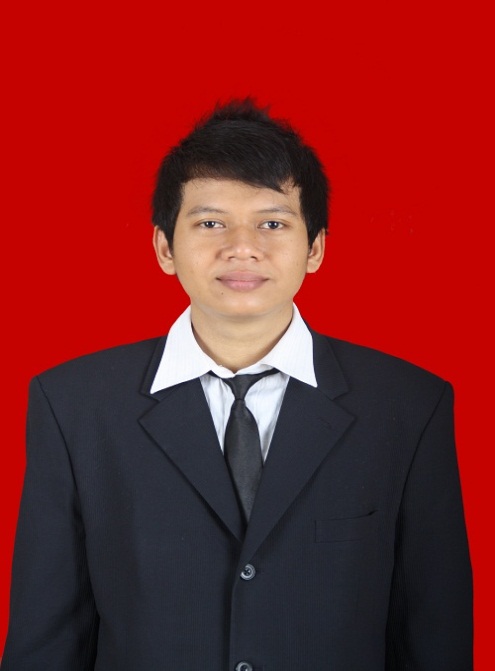 